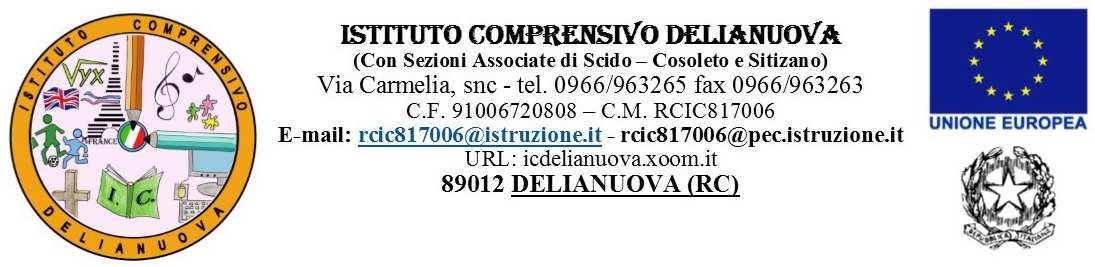 Data ________ (corrispondente all’invio della mail)  	 	 	 	 	 	 	  	 	 	 	 	 	 	 	Al/la Dirigente scolastico/a  	 	 	 	 	 	 	 	dell’Istituto __________________  	Oggetto: Dichiarazione personale relativa allo sciopero del 01.03.2021 La/Il sottoscritta/o ________________________, in servizio presso l’Istituto ______________________ in qualità di _________________________, in riferimento allo sciopero in oggetto, consapevole che la presente dichiarazione è irrevocabile e fa fede ai fini della trattenuta sulla busta paga  Dichiara ▪ 	la propria intenzione di aderire allo sciopero  (oppure) ▪ 	la propria intenzione di non aderire allo sciopero        	(oppure) 	▪ 	di non aver ancora maturato alcuna decisione sull’adesione o meno allo sciopero  	 	 	 	 	 	 	 	 	 	 	Firma  	 	 	 	 	 	 	 	 	 	________________               